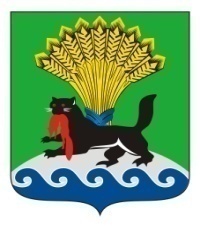 КОНТРОЛЬНО-СЧЕТНАЯ ПАЛАТА ИРКУТСКОГО РАЙОННОГО МУНИЦИПАЛЬНОГО ОБРАЗОВАНИЯОТЧЕТ №01/17-оО РЕЗУЛЬТАТАХ КОНТРОЛЬНОГО МЕРОПРИЯТИЯ«Проверка законного, результативного (эффективного и экономного) использования средств районного бюджета, выделенных в 2014-2015 годах на реализацию программы «Молодежная политика в Иркутском районе на 2014-2017 годы».18.01.2017 года                                                                                         г. Иркутск                                                                           Рассмотрен на Коллегии КСП                                                                        (протокол от 18.01.2017 №1-к)                                                                              Утвержден распоряжением                                                                                             Председателя КСП                                                                                         от 18.01.2017 №2-одНастоящий отчет подготовлен заместителем председателя КСП Иркутского района Сагаловой Л.В. в соответствии со ст. 12 Положения утвержденного решением Думы Иркутского района от 27.10.2011 №27-172/рд «О Контрольно-счетной палате Иркутского районного муниципального образования».1.Основание для проведения контрольного мероприятия:Пункт 2.15 плана деятельности Контрольно-счетной палаты Иркутского района на 2016 года, утвержденного распоряжением КСП Иркутского района от 24.12.2015 № 42-од (в ред. от 29.09.2016), распоряжение председателя КСП Иркутского района от 05.10.2016 №23-км.2. Предмет контрольного мероприятия:Средства районного бюджета выделенные на реализацию мероприятий муниципальной программы «Молодежная политика в Иркутском районе на 2014-2017 годы» (далее по тексту - Программа).3. Объекты контрольного мероприятия: Администрация Иркутского района.4. Цель контрольного мероприятия:Установление законного, результативного (эффективного и экономного) использования средств районного бюджета, направленных в 2014 и 2015 годах на реализацию мероприятий Программы.5. Проверяемый период деятельности – 2014 и 2015 года.6. Сроки проведения контрольного мероприятия: с 05.10.2016 по 25.10.2016 года.При подготовке настоящего отчета использованы материалы акта контрольного мероприятия от 15.12.2016 №35/16-к с учетом представленных пояснений.Проверкой установлено следующее.1. Общее положениеМолодежная политика определяется как деятельность государства и органов местного самоуправления, направленная на создание правовых, экономических и организационных условий и гарантий для социальной адаптации и самореализации молодых граждан, поддержку и развитие молодежных и детских общественных объединений и инициатив.Укрепление позиций Иркутского района, обеспечение его конкурентоспособности, повышение качества жизни жителей района возможно при эффективном использовании потенциала молодежи. Муниципальная программа «Молодежная политика в Иркутском районе» (далее – Программа, муниципальная программа) на 2014-2017 годы является логическим продолжением реализации долгосрочных целевых программ Иркутского района «Молодежь Иркутского района», реализуемых в периоды 2006-2008 годы, 2009-20011 годы, 2011-2013 годы, комплексного плана «Комплексные меры профилактики злоупотребления наркотическими средствами и психотропными веществами» на 2011-2013 годы, муниципальной социальной программы Иркутского района «Молодым семьям – доступное жилье» на 2006-2019 годы.Реализация этих документов позволила провести ряд мероприятий по основным направлениям – вовлечение  молодежи в социально-экономическое и общественно-политическое развитие территории; профилактика социально-негативных явлений в молодежной среде; формирование в молодежной среде уважительного отношения к традиционным семейным ценностям, поддержка молодой семьи – и привлечь около 10 000 молодых людей.Особенно важно активизировать молодежную политику по таким направлениям, как: пропаганда здорового образа жизни, активизация гражданской позиции и воспитание патриотизма, профилактика экстремизма и предотвращение национальных конфликтов, поддержка талантливой и одаренной молодежи и общественно-полезных инициатив, формирование у молодежи позитивного отношения к институту семьи.Муниципальная программа «Молодежная политика в Иркутском районе» на 2014-2017 годы координируется с государственной программой Иркутской области «Молодежная политика» на 2014-2018 годы в рамках проведения совместных мероприятий.Основной целью муниципальной программы является реализация молодежной политики на территории Иркутского района.Достижение цели муниципальной программы предполагается за счет решения следующих задач:- качественное развитие потенциала и воспитание молодежи Иркутского района;- снижение уровня распространения наркомании, алкоголизма, табакокурения и связанных с ними социально-негативных явлений в молодежной среде Иркутского района;- создание механизма государственной поддержки молодых семей в решении жилищной проблемы в Иркутском районе.Ответственным исполнителем Программы является Отдел физической культуры, спорта и молодежной политики Администрация Иркутского районного муниципального образования (далее – отдел ФКС и МП).Участниками Программы являются отдел ФКС и МП и Управление образования, которые участвуют в реализации мероприятий подпрограмм.2. Анализ нормативной правовой базы, регламентирующей принятие расходных обязательств.К проверке представлена Программа утвержденная постановлением администрации Иркутского районного муниципального образования от 13.11.2013 №5102 «Об утверждении муниципальной программы Иркутского районного муниципального образования «Молодежная политика в Иркутском районе» на 2014-2017 годы (ред. от 06.04.2016) (далее – Постановление №5102).Источниками финансирования муниципальной программы являются средства федерального, областного и районного бюджетов, внебюджетные источники.Паспортом Программы объем финансирования на 2014 год утвержден в сумме 29 423,2 тыс. рублей, в том числе: за счет федерального бюджета в сумме 1 719,1 тыс. рублей; за счет средств областного бюджета в сумме 3 720,6 тыс. рублей; за счет средств районного бюджета в сумме 4 548,2 тыс. рублей, за счет внебюджетных источников в сумме 19 435,3 тыс. рублей.Решением Думы от 19.12.2013 №55-425/рд «О районном бюджете на 2014 год и на плановый период 2015 и 2016 годов» расходы на реализацию Программы предусмотрены за счет средств районного бюджета в сумме 1 776,4 тыс. рублей.Решением Думы от 25.12.2014 №05-36/рд «О внесении изменений в решение Думы Иркутского районного муниципального образования от 19.12.2013г. №55-425/рд «О районном бюджете на 2014 год и на плановый период 2015 и 2016 годов» расходы на реализацию Программы предусмотрены в сумме 9 987,9 тыс. рублей, в том числе за счет средств: районного бюджета в сумме 4 548,2 тыс. рублей; областного бюджета в сумме 3 720,6 тыс. рублей; федерального бюджета в сумме 1 719,1 тыс. рублей. Бюджетные ассигнования на 2014 год в Программе увеличены на сумму 8 211,5 тыс. рублей, или в 5,6 раза.Для достижения заявленной цели и решения поставленных задач в рамках муниципальной программы предусмотрена реализация трех подпрограмм:- подпрограмма «Молодежь Иркутского района» на 2014-2017 годы (далее – Подпрограмма 1);- подпрограмма «Комплексные меры профилактики наркомании и других социально-негативных явлений в молодежной среде Иркутского района» на 2014-2017 годы (далее – Подпрограмма 2);- подпрограмма «Молодым семьям – доступное жилье» на 2014-2017 годы (далее – Подпрограмма 3).Ресурсное обеспечение Программы в разрезе Подпрограмм на 2014 2015 года представлено в таблице.									         Таблица (тыс. рублей)Как видно из таблицы расходы за счет средств районного бюджета в сумме 4 548,2 тыс. рублей предусмотрены по:- Подпрограмме 1 «Молодежь Иркутского района» на 2014-2017 годы в сумме 766,2 тыс. рублей;- Подпрограмме 2 «Комплексные меры профилактики наркомании и других социально – негативных явлений в молодежной среде Иркутского района» на 2014-2017 годы в сумме 141,0 тыс. рублей;- Подпрограмме 3 «Молодым семьям – доступное жилье» на 2014-2017 годы сумме 3 641,0 тыс. рублей.Средства федерального и областного бюджета в сумме 5 439,7 тыс. рублей предусмотрены на реализацию мероприятий по Подпрограмме «Молодым семьям – доступное жилье» на 2014-2017 годы.Паспортом Программы объем ресурсного обеспечения на 2015 год утвержден в сумме 9 435,3 тыс. рублей за счет: федерального бюджета в сумме 923,8 тыс. рублей; областного бюджета в сумме 1 698,9 тыс. рублей; районного бюджета в сумме 3 054,8 тыс. рублей и внебюджетных источников в сумме 3 757,8 тыс. рублей.Решением Думы от 16.12.2014 №04-30/рд «О районном бюджете на 2015 год и на плановый период 2016 и 2017 годов» расходы на реализацию Программы предусмотрены за счет средств районного бюджета в общей сумме 1 559,8 тыс. рублей.Решением Думы от 30.12.2015 №19-141/рд «О внесении изменений в решение Думы Иркутского районного муниципального образования от 16.12.2014г. №04-30/рд «О районном бюджете на 2015 год и на плановый период 2016 и 2017 годов» расходы на реализацию Программы предусмотрены в сумме 5 677,5 тыс. рублей, за счет средств: районного бюджета в сумме 3 054,8 тыс. рублей; областного бюджета в сумме 1 698,9 тыс. рублей; федерального бюджета в сумме 923,8 тыс. рублей. Бюджетные ассигнования на 2015 год в окончательной редакции увеличены на сумму 4 117,7 тыс. рублей, или в 3,6 раза.Для достижения заявленной цели и решения поставленных задач в рамках муниципальной программы в 2015 году предусмотрена реализация трех Подпрограмм.Как видно из таблицы ресурсное обеспечение на 2015 год Программы направлено за счет средств районного бюджета в сумме 3 054,8 тыс. рублей, в том числе по Подпрограммам:1. «Молодежь Иркутского района» на 2014-2017 годы в сумме 874,2 тыс. рублей.2. «Комплексные меры профилактики наркомании и других социально – негативных явлений в молодежной среде Иркутского района» на 2014-2017 годы в сумме 86,8 тыс. рублей.3. «Молодым семьям – доступное жилье» на 2014-2017 годы в сумме 2 093,8 тыс. рублей.Средства федерального и областного бюджета в сумме 2 622,7 тыс. рублей предусмотрены на реализацию мероприятий по Подпрограмме «Молодым семьям – доступное жилье» на 2014-2017 годы.3. Анализ расходов предусмотренных на мероприятия в Подпрограммах.3.1. Подпрограмма «Молодежь Иркутского района» на 2014-2017 годы.Основной целью Подпрограммы является качественное развитие потенциала и воспитание молодежи Иркутского района.Достижение цели Подпрограммы предполагается за счет решения следующих задач:1. Вовлечение молодежи в активную общественную деятельность.2. Выявление, стимулирование и поддержка творческого потенциала молодежи.3. Совершенствование системы патриотического воспитания и допризывной подготовки молодежи.4. Формирование у молодежи позитивного отношения к институту семьи.5. Организация профилактической работы, направленной на социальную сплоченность общества, профилактику экстремизма и предотвращение национальных конфликтов.6. Совершенствование механизма реализации молодежной политики.2014 годСогласно «Отчету об исполнении районного бюджета за 2014 год» (ф.0503117) расходы по Подпрограмме утверждены и исполнены в сумме 766,2 тыс. рублей.Планом мероприятий Подпрограммы предусмотрены шесть основных мероприятий:1. «Реализация мероприятий, направленных на вовлечение молодежи в общественную деятельность» расходы утверждены и исполнены в сумме 376,0 тыс. рублей, или 100 процентов от плана. Проведено 4 мероприятия, средства направлены на:- Конкурс волонтеров района «Мы - добровольцы» расходы исполнены на сумму 14,4 тыс. рублей;- Районный слет молодежных парламентов, Советов молодежи, «Молодежного Байкальского клуба, активной молодежи» расходы утверждены и исполнены на сумму 16,4 тыс. рублей;- Районный конкурс – «Я – лидер!» расходы утверждены и исполнены на сумму 12,5 тыс. рублей;- Организация временного трудоустройства несовершеннолетних расходы утверждены и исполнены на сумму 332,7 тыс. рублей.2. «Развитие и поддержка творческого потенциала молодежи» расходы утверждены и исполнены на сумму 213,8 тыс. рублей, или 100% от плана. Проведено 5 мероприятий, средства направлены на:- Организацию участия молодежи в тематических сменах МДЦ, ВДЦ, областных лагерях расходы утверждены и исполнены на сумму 3,3 тыс. рублей;- Организацию и проведение на территории района областной акции «Молодежь Прибайкалья» расходы утверждены и исполнены на сумму 17,0 тыс. рублей;- Организацию и проведение на территории района отборочного этапа областного конкурса «Молодежь Иркутской области в лицах» расходы утверждены и исполнены на сумму 13,4 тыс. рублей;- «День Российской молодежи» расходы утверждены и исполнены на сумму 60,1 тыс. рублей;- Организацию и проведение районного туристического слета молодежи расходы утверждены и исполнены на сумму120,0 тыс. рублей.3. «Разработка и проведение мероприятий по патриотическому воспитанию молодежи и допризывной подготовки молодежи в Иркутском районе» расходы утверждены и исполнены на сумму 32,0 тыс. рублей, или 100% от плана. Проведено 3 мероприятия, средства направлены на:- Организацию и проведение молодежных акций, посвященных памятным датам истории России и национальным праздникам, расходы утверждены и исполнены на сумму 10,0 тыс. рублей;- Организацию и проведение мероприятий, посвященных истории Иркутского района расходы утверждены и исполнены на сумму 10,0 тыс. рублей;- «День призывника» расходы утверждены и исполнены на сумму 12,0 тыс. рублей.4. «Реализация мероприятий, направленных на формирование позитивного отношения к институту семьи» расходы утверждены и исполнены на сумму 100,1 тыс. рублей, или 100% от плана. Проведено 3 мероприятия, средства направлены на:- Празднование Всероссийского дня любви, семьи и верности расходы утверждены и исполнены на сумму 10,0 тыс. рублей;- Организацию и проведение на территории района конкурса «Моя семья – мое богатство» расходы утверждены и исполнены на сумму 11,7 тыс. рублей;- Организацию и проведение акции по вопросам профилактики семейного неблагополучия расходы утверждены и исполнены на сумму 78,4 тыс. рублей.5. «Организация профилактической работы, направленной на социальную сплоченность общества, профилактику экстремизма и предотвращение национальных конфликтов» расходы утверждены и исполнены на сумму 3,0 тыс. рублей, или 100% от плана. Проведено одно мероприятие «Организация и проведение конкурса «Дети разных народов». 6. «Совершенствование методического и информационного обеспечения реализации молодежной политики» расходы утверждены и исполнены на сумму 41,3 тыс. рублей, или 100% от плана. Проведено 5 мероприятий, средства направлены на:- Издание информационных, справочных, методических материалов для молодежи и специалистов, работающих в сфере молодежной политики, расходы утверждены и исполнены на сумму 4,0 тыс. рублей;- Издание информационных, справочных, методических материалов для молодых семей расходы утверждены и исполнены на сумму 4,0 тыс. рублей;- Разработку и распределение буклетов, лифлетов, листовок по профилактике экстремизма, развития толерантности и правового просвещения, расходы утверждены и исполнены на сумму 5,0 тыс. рублей;- Конкурс муниципальных программ расходы утверждены и исполнены на сумму 6,0 тыс. рублей;- Награждение активных участников мероприятий программы «Молодежная политика в Иркутском районе» расходы утверждены и исполнены на сумму 22,3 тыс. рублей.По данным мероприятиям главными распорядителями бюджетных средств являются Администрация ИРМО и Управление образования администрации ИРМО. Согласно сметам расходов на проведение мероприятий, утвержденных распоряжением администрации ИРМО от 30.12.2014 №503, расходы направлены:1. Администрацией Иркутского района в сумме 433,4 тыс. рублей, в том числе:- на приобретение дипломов, призов, сувенирной продукции с символикой района, конкурсов и акций, кубков, медалей в сумме 224,8 тыс. рублей;- на приобретение живых цветов в сумме 5 тыс. рублей;- на услуги питания в сумме 65,6 тыс. рублей;- на услуги по организации и проведению мероприятий в сумме 108,0 тыс. рублей;- на приобретение прочих основных средств (баннер) в сумме 30,0 тыс. рублей.2. Управлением образования администрации ИРМО в сумме 332,6 тыс. рублей на оплату труда несовершеннолетних.Администрацией Иркутского района заключены муниципальные контракты и договоры на закупку товаров, оказание услуг и выполнение работ с организациями:1. ООО «БрендБук» заключены муниципальные контракты на основании протоколов проведения электронных аукционов от 17.06.2014 №022-эа-14, от 23.06.2014 №023-эа-14, от 26.06.2014 №025-эа-14 и договора от 09.12.2013 №100, 17.12.2013 №109, 108 на поставку наградной атрибутики, сувенирной, печатной продукции с символикой района; кубков, медалей, изготовление печатной продукции, баннера.Необходимо отметить, что договора к проверке не предоставлены и считаются отсутствующими, определить обоснованность использования бюджетных средств не предоставляется возможным.Товарно-материальные ценности получены по товарным накладным от 26.02.14 №479, от 25.03.14 №834, от 24.04.14 №1300, от 28.05.14 №471, от 19.06.14 №712, от 23.06.14 №797, от 01.07.14 №886, от 27.06.14 №975, от 12.12.14 №2473 на общую сумму 231,4 тыс. рублей.2. ИП Ненько О.В. на основании протокола оценки котировочных заявок от 19.06.2014 №0134300049214000101 заключен муниципальный контракт от 27.06.14 №12-эк-14 на сумму 33,6 тыс. рублей за услуги питания на мероприятие «Организация и проведение районного Дня молодежи», которое проходило 27 июня 2014 года в селе Хомутово ул. Кирова, 10б. Акт об оказании услуг составлен 27.06.14 №1 на услуги питания.3. ИП Макарова О.С. на основании протокола рассмотрения и оценки котировочных заявок от 16.07.2014 закупка №0134300049214000129 заключен муниципальный контракт от 25.07.14 №16-эк-14 на сумму 20,0 тыс. рублей и договор от 14.10.14 №А-9 на сумму 12,0 тыс. рублей на оказание услуг питания на мероприятиях «Туристический слет молодежи «Байкал 2014» и «Молодежь Прибайкалья».Мероприятие «Туристический слет молодежи «Байкал 2014» проходило 1-2 августа 2014 на территории с. Большое Голоустное, падь Семениха, участвовало 30 человек. Акт об оказанных услугах составлен от 02.08.2014 №18.Мероприятие «Молодежь Прибайкалья» проходило 24 октября 2014 на территории с. Оек, фойе ПУ-60, участвовало 100 человек. Акт об оказанных услугах составлен от 24.10.2014 №26.4. АНО ИОССО Клуб «Колос» на основании протокола рассмотрения и оценки котировочных заявок от 16.07.2014 закупка №0134300049214000128 заключен муниципальный контракт от 25.07.14 №15-эк-14 на сумму 19,2 тыс. рублей на оказание услуг по организации и проведению мероприятия «Туристический слет молодежи «Байкал 2014». Мероприятие проходило на территории с. Большое Голоустное, падь Семениха. Акт об оказанных услугах составлен от 04.08.2014 №1.5. ООО РА «Стикс» заключен муниципальный контракт от 09.06.2014 №А-5 на сумму 5,0 тыс. рублей на приобретение ритуальной продукции для проведения молодежной акции, посвященной Дню памяти и скорби. Товар доставлен по акту приема-передачи от 20.06.2014 №1. Мероприятие проходило 22 июня 2014 года.6. ИП Козлова А.Е. заключен договор от 09.12.2013 №97 на сумму 5,0 тыс. рублей на приобретение живых цветов для мероприятия «Празднование Всероссийского дня любви, семьи и верности». Товар получен по товарной накладной от 10.07.2014 №50/а.7. ООО «Альянс Плюс» на основании протокола рассмотрения и оценки котировочных заявок от 09.07.2014 закупка №0134300049214000118 заключен муниципальный контракт от 21.07.14 №13-эк-14 на сумму 65,0 тыс. рублей для приобретения призов на мероприятие «Туристический слет молодежи «Байкал 2014». Товар получен по товарной накладной от 25.07.2014 №34. Мероприятие проходило 1-2 августа 2014 года.8. ООО «ВЖИК» товар получен на сумму 42,2 тыс. рублей, в том числе:- по товарной накладной от 20.11.2014 №395 на сумму 7,4 тыс. рублей на мероприятие «Районный конкурс «Я – лидер!», который проходил 21 ноября 2014 года, оплата произведена по муниципальному контракту от 03.12.2014 №31-эк-14. Необходимо отметить, что муниципальный контракт к проверке не предоставлен и считается отсутствующим. Определить обоснованность исполнения бюджетных средств на данное мероприятие не предоставляется возможным;- по товарной накладной от 17.12.2014 №468 на сумму 34,9 тыс. рублей на мероприятия «Мы добровольцы!», «Районный слет молодежных парламентов», «Молодежь Иркутской области в лицах».Согласно распоряжению администрации от 30.12.2014 №503 «О внесении изменений в распоряжение администрации района от 26.11.2013 №522» в приложении предусмотрены расходы на приобретение призов по смете №1,11-12 «Мы - добровольцы» в сумме 13,5 тыс. рублей, которое проходило с 01.11.2014 по 30.11.2014 года. По данному мероприятию призы приобретены 17.12.2014 по товарной накладной №468 на сумму 13,5 тыс. рублей. На основании распоряжения администрации от 05.11.2014 №399 награждение победителей Конкурса проводилось в торжественной обстановке, на районном слете молодежи Иркутского района 19 декабря 2014 года. Победителям в каждой номинации 19.12.2014 года вручены дипломы и призы за первое, второе и третье место. Списание дипломов и призов произведено 19.12.2014 года на основании актов о списании товарно-материальных ценностей.По смете №7,9 «Молодежь Иркутской области в лицах» расходы на приобретение призов предусмотрены в сумме 10,9 тыс. рублей. По данному мероприятию призы приобретены 17.12.2014 по товарной накладной №468 на сумму 10,9 тыс. рублей. Согласно распоряжению администрации от 12.08.2014 №307 «О проведении районного этапа областного конкурса «Молодежь Иркутской области в лицах» мероприятие проходило с 12.08.2014 по 25.09.2014 года. Организаторы в течение трех месяцев после подведения итогов Конкурса, но не позднее 25.12.2014 года, проводят церемонию награждения участников и победителей. Победителям в каждой номинации 19.12.2014 года вручены грамоты и призы. Списание грамот и призов произведено 19.12.2014 года на основании актов о списании товарно-материальных ценностей.Товарно-материальные ценности выданы и списаны на мероприятия согласно актам на списание материальных запасов.Приобретенные в ООО «БрендБук» по товарной накладной от 23.06.2014 №797 футболки фирменные, размером 42-48, 100% х/б, на полочке герб Иркутского района, на спине схема оз. Байкал на мероприятие «Участие молодежи в тематических сменах ВДЦ, областных лагерях» не использованы и числятся по состоянию на 01.01.2015 года на балансе администрации ИРМО в количестве 5 шт на сумму 1,7 тыс. рублей, что привело к нарушению принципа эффективности использования бюджетных средств (ст. 34 БК РФ).2015 годСогласно «Отчету об исполнении районного бюджета за 2015 год», утвержденному решением Думы от 26.05.2016 №24-182/рд, мероприятия по Подпрограмме за счет средств районного бюджета исполнены в сумме 874,2 тыс. рублей, или 100% к утвержденному плану году.Достижение цели Подпрограммы предполагается за счет решения следующих задач:Задача №1 «Вовлечение молодежи в активную общественную деятельность» основное мероприятие «Реализация мероприятий, направленных на вовлечение молодежи в общественную деятельность». Проведено 3 мероприятия на сумму 555,0 тыс. рублей, в том числе:- «Мы - добровольцы» конкурс волонтеров района расходы исполнены на сумму 18,1 тыс. рублей;- «Районный слет молодежных парламентов, Советов молодежи, «Молодежного Байкальского клуба», активной молодежи» расходы исполнены на сумму 23,6 тыс. рублей;- «Организация временного трудоустройства несовершеннолетних» расходы исполнены на сумму 513,3 тыс. рублей.Задача №2 «Выявление, стимулирование и поддержка творческого потенциала молодежи» основное мероприятие «Развитие и поддержка творческого потенциала молодежи». Проведено 3 мероприятия на сумму 158,5 тыс. рублей, в том числе:- «Организация участия молодежи в тематических сменах МДЦ, ВДЦ, областных лагерях» расходы исполнены на сумму 5,0 тыс. рублей;- «День Российской молодежи» расходы исполнены на сумму 26,1 тыс. рублей;- «Организация и проведение районного туристического слета молодежи» расходы исполнены на сумму127,4 тыс. рублей.Задача №3 «Совершенствование системы патриотического воспитания и допризывной подготовки молодежи» основное мероприятие «Разработка и проведение мероприятий по патриотическому воспитанию молодежи и допризывной подготовки молодежи в Иркутском районе». Проведено 4 мероприятия на сумму 56,2 тыс. рублей, в том числе:- «Организация и проведение молодежных акций, посвященных памятным датам истории России и национальным праздникам» расходы исполнены в сумме 7,2 тыс. рублей;- «Организация и проведение мероприятий, посвященных истории Иркутского района» расходы исполнены в сумме 9,9 тыс. рублей;- «День призывника» расходы исполнены в сумме 12,2 тыс. рублей;- «Районный конкурс «Марш-бросок» расходы исполнены в сумме 26,9 тыс. рублей.Задача №4 «Формирование у молодежи позитивного отношения к институту семьи» основное мероприятие «Реализация мероприятий, направленных на формирование позитивного отношения к институту семьи». Проведено 2 мероприятия на сумму 77,4 тыс. рублей, в том числе:- «Празднование Всероссийского дня любви, семьи и верности» расходы исполнены на сумму 21,8 тыс. рублей;- «Организация и проведение акции по вопросам профилактики семейного неблагополучия» расходы исполнены на сумму 55,6 тыс. рублей.Задача №5 «Организация профилактической работы, направленной на социальную сплоченность общества, профилактику экстремизма и предотвращение национальных конфликтов». Проведено 1 мероприятие «Организация и проведение конкурса «Дети разных народов» расходы исполнены на сумму 4,4 тыс. рублей. Задача №6 «Совершенствование механизма реализации молодежной политики» основное мероприятие «Совершенствование методического и информационного обеспечения реализации молодежной политики». Проведено 4 мероприятия на сумму 22,7 тыс. рублей, в том числе:- «Издание информационных, справочных, методических материалов для молодежи и специалистов, работающих в сфере молодежной политики» расходы исполнены на сумму 4,4 тыс. рублей;- «Издание информационных, справочных, методических материалов для молодых семей» расходы исполнены на сумму 4,0 тыс. рублей;- «Разработка и распределение буклетов, лифлетов, листовок по профилактике экстремизма, развития толерантности и правового просвещения» расходы исполнены на сумму 4,5 тыс. рублей;- «Награждение активных участников мероприятий программы «Молодежная политика в Иркутском районе» расходы исполнены на сумму 9,8 тыс. рублей.По данным мероприятиям расходы направлены:1. По Администрации ИРМО в сумме 360,9 тыс. рублей, в том числе:- в сумме 215,5 тыс. рублей на приобретение цветов, грамот, дипломов, призов, сувенирной продукции с символикой района, конкурсов и акций, кубков, медалей и т.д.;- в сумме 32,0 тыс. рублей на услуги питания;- в сумме 20,0 тыс. рублей на услуги по организации и проведению мероприятий;- в сумме 14,4 тыс. рублей на приобретение спортинвентаря, прочих основных средств (баннер);- в сумме 79,0 тыс. рублей на приобретение листовок, вымпелов, календарей, плакатов.2. По Управлению образования в сумме 513,3 тыс. рублей на оплату труда несовершеннолетним.Администрацией ИРМО заключены муниципальные контракты на закупку товаров, оказание услуг с организациями:1. ООО «БрендБук» заключены муниципальные контракты по результатам проведенных электронных аукционов от 25.05.2015 №040-эк-15, от 11.08.2015 №062-эк-15, от 01.09.2015 №071-эк-15 на поставку наградной, сувенирной продукции, спортивных и туристических товаров, на изготовление сувениров и призов с нанесением логотипов.Товарно-материальные ценности получены по товарным накладным от 16.06.15 №1693, от 06.08.15 №2274, от 07.08.15 №2273, от 18.09.15 №2650, от 01.10.15 №2798, от 11.11.15 №3240, от 24.11.15 №3401, от 16.12.15 №3704, от 16.12.15 №3705 на общую сумму 178,8 тыс. рублей.2. ИП Макарова О.С. по результатам запроса котировок, извещение от 23.07.2015 года №0134300049215000089, в соответствии с п.25 ч.1 ст.93, руководствуясь ч.1 ст.79 ФЗ №44-ФЗ заключен муниципальный контракт от 31.07.15 №14-эк-15 на сумму 32,0 тыс. рублей на оказание услуг питания на мероприятиях «Туристический слет молодежи» и «Марш-бросок».Мероприятие «Туристический слет молодежи» проходило с 7 по 9 августа 2015 года на территории с. Большое Голоустное, падь Семениха. Участвовало в мероприятии 30 человек. Акт об оказанных услугах составлен от 10.08.2015 №1.Мероприятие «Марш-бросок» проходило 25 сентября 2015 года на территории с. Оек, фойе ПУ-60, участвовало 80 человек. Акт об оказанных услугах составлен от 25.09.2015 №2.3. АНО ИОССО Клуб «Колос» руководствуясь п.4 ч.1 ст.93 ФЗ №44-ФЗ заключен муниципальный контракт от 27.07.15 №26-эк-15 на сумму 20,0 тыс. рублей на оказание услуг по организации и проведению мероприятия «Туристический слет молодежи», которое проходило на территории с. Большое Голоустное, падь Семениха. Акт об оказанных услугах составлен от 10.08.2015 №14.4. ИП Грибачев П.А. по результатам проведенного запроса котировок извещение от 19.03.2015 №0134300049215000026 заключен муниципальный контракт от 27.03.2015 №001-эк-15 на сумму 10,2 тыс. рублей на приобретение живых цветов для мероприятия «Празднование Всероссийского дня любви, семьи и верности». Товар получен по товарной накладной от 08.07.2015 №26. Мероприятие проходило 08.07.2015 года.5. ООО «Футболки» по результатам проведенного электронного аукциона (протокол подведения итогов электронного аукциона от 19.06.2015 года закупка №0134300049215000064), руководствуясь ч.3.1 ст.71 и п.25 ч.1 ст.93 в порядке, установленном ст.70 ФЗ №44-ФЗ заключен муниципальный контракт от 01.07.15 №051-эк-15 на сумму 22,3 тыс. рублей для приобретения футболок. Товар получен по товарной накладной от 25.07.2014 №34 и распределен на мероприятия: «Организация участия молодежи района в тематических сменах ВДЦ, областных лагерях» футболки в количестве 10 штук на сумму 5,0 тыс. рублей; «Районный праздник «День призывника» бейсболки в количестве 40 штук на сумму 11,9 тыс. рублей; «Районный конкурс «Марш-бросок» футболки в количестве 18 штук на сумму 5,4 тыс. рублей.6. ООО «Пчела» по результатам проведенного электронного аукциона (протокол подведения итогов электронного аукциона от 13.05.2015 года закупка №0134300049215000050) заключен муниципальный контракт от 25.05.2015 №042-эк-15 на сумму 33,7 тыс. рублей для изготовления и поставки баннера и иную полиграфическую продукцию. Товар получен по товарным накладным от 07.07.2015 №1532, от 19.08.2015 №2228, от 18.09.2015 №2511 на сумму 11,8 тыс. рублей.7. ООО Оперативная типография «На Чехова» по результатам проведенного запроса котировок закупка №0134300049215000037 заключен муниципальный контракт от 18.04.2015 №02-эк-15 на сумму 216,0 тыс. рублей на поставку полиграфической продукции и бланков строгой отчетности. Товар получен по товарным накладным от 28.05.2015 №276, 277, от 24.06.2015 №351, от 25.06.2015 №352, от 07.08.2015 №434, от 18.09.2015 №495, от 05.10.2015 №542, 544, от 23.10.2015 №580, от 03.11.2015 №606, от 03.12.2015 №710, от 12.11.2015 №631.Согласно распоряжению администрации от 02.03.2015 №85 «Об утверждении смет расходов на проведение мероприятий муниципальной программы ИРМО «Молодежная политика в Иркутском районе» на 2014-2017 годы, подпрограммы «Молодежь Иркутского района на 2014-2017 годы» на 2015 год» в приложении к распоряжению предусмотрены расходы на приобретение призов по смете №4,6 «Организация и проведение районного Дня молодежи» в сумме 15,0 тыс. рублей. Исполнение расходов составило сумму 14,9 тыс. рублей. Согласно распоряжению администрации от 22.06.2015 №300 «Об организации и проведении районного Дня молодежи» мероприятие проходило 27.06.2015 года. Награждение призами состоится не позднее 25.12.2015 года. По данному мероприятию призы получены 16.12.2015 года по товарной накладной №3705 и оплачены 22.12.2015 года на сумму 14,9 тыс. рублей. Выдача призов состоялась 23.12.2015 года. Списание призов произведено 23.12.2015 года на основании актов о списании товарно-материальных ценностей.В ходе проверки установлено, что по мероприятию «Организация временного трудоустройства несовершеннолетних» КСП Иркутского района проводилось контрольное мероприятие, результаты которого отражены в отчете от 29.09.2016 №10/16-о.3.2. «Комплексные меры профилактики наркомании и других социально – негативных явлений в молодежной среде Иркутского района» на 2014-2017 годы.2014 годВ 2014 году мероприятия по Подпрограмме исполнены за счет средств районного бюджета, согласно отчетным данным (ф. 0503127 «Отчет об исполнении бюджета») в сумме 141,0 тыс. рублей, или 100% к утвержденному плану году.Основной целью Подпрограммы является снижение уровня распространения наркомании, алкоголизма, табакокурения и связанных с ними социально-негативных явлений в молодежной среде Иркутского района.Достижение данной цели Подпрограммы предполагается за счет решения следующих задач:Задача 1. Формирование в молодежной среде устойчивого негативного отношения к употреблению наркотиков, алкоголя, курения. Проведено 4 мероприятия на сумму 74,2 тыс. рублей, в том числе проведены мероприятия:- «Ежеквартальная районная акция «День здоровья» на сумму 33,2 тыс. рублей;- «Районная акция «Наркотикам – НЕТ!» на сумму 17,0 тыс. рублей;- «Районная акция, посвященная Всемирному дню борьбы со СПИДом» на сумму 19,0 тыс. рублей;- «Летний лагерь – территория здоровья» акция для участников летних смен на сумму 5,0 тыс. рублей.Задача 2. Развитие системы раннего выявления потребителей наркотиков. Проведено мероприятие «Организация проведения экспертно-диагностического исследования учащихся СОШ» на сумму 20,0 тыс. рублей, расходы произведены по Управлению образования.Задача 4. Совершенствование системы информирования и методического обеспечения работы по профилактике наркомании и других социально-негативных явлений в молодежной среде. Проведено 2 мероприятия на сумму 46,8 тыс. рублей, в том числе:- «Изготовление тематических стендов «Уголок здоровья» на сумму 20,0 тыс. рублей, расходы произведены по Управлению образования;- «Разработка и распространение буклетов, лифлетов, листовок по профилактике наркомании, алкоголизма, табакокурения» на сумму 26,8 тыс. рублей.Согласно распоряжению администрации от 17.12.2014 № 481 «О внесении изменений в распоряжение администрации района от 18.03.2014 №112» (в ред. от 30.12.2014) приложением утверждены сметы расходов на проведение мероприятий по Подпрограмме.По данным мероприятиям Администрацией ИРМО на основании протоколов проведения электронных аукционов заключены муниципальные контракты с ООО «БрендБук» от 17.06.2014 №022-эа-14, от 23.06.2014 №023-эа-14, от 16.06.2014 №11-эк-14 на поставку наградной атрибутики, сувенирной и печатной продукции, на поставку спортивной формы и футболок для награждения участников мероприятий и для организации профилактических мероприятий для молодежи. Товар получен по товарным накладным от 20.06.2014 №710, от 23.06.2014 №797, от 23.06.2014 №759 на общую сумму 100,9 тыс. рублей Товарно-материальные ценности выданы и списаны на мероприятия согласно актам на списание материальных запасов.Приобретенный мягкий инвентарь в ООО «БрендБук» по товарной накладной от 23.06.2014 №759 – манишки, размером 60х80 см, ткань шелк, цвет желтый на мероприятия «Наркотикам – НЕТ!» и «Всемирный День борьбы со СПИДом» числятся по состоянию на 01.01.2015 года на балансе администрации ИРМО в количестве 22 шт на сумму 8,1 тыс. рублей.2015 годВ 2015 году мероприятия по Подпрограмме исполнены за счет средств районного бюджета, согласно отчетным данным (ф. 0503127 «Отчет об исполнении бюджета») в сумме 86,8 тыс. рублей, или 100% к утвержденному плану году.Достижение цели Подпрограммы предполагается за счет решения следующих задач:Задача 1. Формирование в молодежной среде устойчивого негативного отношения к употреблению наркотиков, алкоголя, курения. Проведено 5 мероприятий на сумму 73,5 тыс. рублей, в том числе проведены мероприятия:- «Ежеквартальная районная акция «День здоровья» на сумму 24,0 тыс. рублей;- «Районная акция, посвященная Всемирному дню без табака» на сумму 11,3 тыс. рублей;- «Районная акция «Наркотикам – НЕТ!» на сумму 14,5 тыс. рублей;- «Районная акция, посвященная Всемирному дню борьбы со СПИДом» на сумму 18,7 тыс. рублей;- «Летний лагерь – территория здоровья» акция для участников летних смен на сумму 5,0 тыс. рублей.Задача 4. Совершенствование системы информирования и методического обеспечения работы по профилактике наркомании и других социально-негативных явлений в молодежной среде. Проведено одно мероприятие «Разработка и распространение буклетов, лифлетов, листовок по профилактике наркомании, алкоголизма, табакокурения» на сумму 26,8 тыс. рублей.Согласно распоряжению администрации от 02.03.2015 №86 «О сметах расходов на проведение мероприятий отдела ФКС и МП в рамках подпрограммы «Комплексные меры профилактики наркомании и других социально-негативных явлений в молодежной среде Иркутского района» (далее – распоряжение №86) на 2015 год приложением утверждены сметы расходов на проведение мероприятий по Подпрограмме.По данным мероприятиям Администрацией ИРМО заключены муниципальные контракты на закупку товаров, оказание услуг, в том числе:1. ООО Оперативная типография «На Чехова» по результатам проведенного запроса котировок закупка №0134300049215000037 заключен муниципальный контракт от 18.04.2015 №02-эк-15 на поставку полиграфической продукции и бланков строгой отчетности. Товар получен по товарным накладным от 30.04.2015 №229, от 28.05.2015 №278 на общую сумму 19,4 тыс. рублей.2. ООО «Пчела» по результатам проведенного электронного аукциона (протокол подведения итогов электронного аукциона от 13.05.2015 года закупка №0134300049215000050) заключен муниципальный контракт от 25.05.2015 №042-эк-15 на изготовление и поставку баннера, и иную полиграфическую продукцию. Товар получен по УПД-2 от 18.06.2015 №1522 на сумму 6,8 тыс. рублей.3. ООО «БрендБук» по результатам проведенного электронного аукциона (протокол подведения итогов электронного аукциона от 21.08.2015 года закупка №0134300049215000101) заключен муниципальный контракт от 01.09.2015 №071-эк-15 на сумму 87,8 тыс. рублей на изготовление сувениров и призов с нанесением логотипов. Товар получен по товарной накладной от 20.10.2015 №3001 на сумму 17,0 тыс. рублей, от 18.11.2015 №3328 на сумму 21,4 тыс. рублей.Распоряжением №86 в приложении предусмотрены расходы на приобретение призов, баннера, грамот по смете №1.3 «День - здоровья» проведение акции на территории Иркутского района в 1 квартале 2015 года в сумме 15,8 тыс. рублей, которое проходило 27.03.2015 года. По данному мероприятию товар оплачен и получен на сумму 7,3 тыс. рублей, в том числе:- по товарной накладной от 28.05.15 №278 на сумму 0,2 тыс. рублей приобретены грамоты;- по УПД-2 от 18.06.2015 №1522 на сумму 2,7 тыс. рублей приобретен баннер;- по товарной накладной от 01.07.2015 №207 на сумму 4,4 тыс. рублей приобретены футболки в количестве 15 штук.Товар на данное мероприятие приобретен Администрацией ИРМО позже, чем проходило само мероприятие. Распоряжением администрации ИРМО от 15.06.2015 №294 в положении определено награждение победителей районной акции «День здоровья» прошедшей 27.03.2015 года и 03.07.2015 года. Участники команд, занявшие 1,2,3 места награждаются призами и грамотами. Товарно-материальные ценности выданы и списаны на мероприятия согласно актам на списание материальных запасов 03.07.2015 года.По смете №8.7 «Летний лагерь «территория здоровья» - акция для участников летних смен» расходы на приобретение сувенирной продукции предусмотрены и исполнены в сумме 5,0 тыс. рублей. Мероприятие запланировано на июль месяц 2015 года. По данному мероприятию сувенирная продукция приобретена 18.11.2015 по товарной накладной №3328 на сумму 5,0 тыс. рублей. Распоряжение администрации о проведении акции «Летний лагерь «Территория здоровья» отсутствует, следовательно, мероприятие не проводилось, что привело к нарушению принципа эффективности использования бюджетных средств, ст. 34 БК РФ. Акт по списанию сувенирной продукции на мероприятие отсутствует. Администрацией ИРМО в адрес КСП Иркутского района направлено пояснение. В связи с тем, что сувенирная продукция приобретена 18.11.2015 года по причине проведения повторного аукциона, так как первый не состоялся, вручить ее участникам летних смен в детских оздоровительных лагерях на территории района в ноябре месяце не предоставляется возможным. Данная сувенирная продукция выдана молодежи на мероприятии проводимом 15.08.2016 года в рамках смены «Мир вокруг нас» районного оздоровительного лагеря «БЭСТТ» (постановление администрации от 11.08.2016 №254) и списана на основании служебной записки от 16.08.2016 №173 актом на списание материальных запасов. По смете №9.4 «Разработка и распространение буклетов, лифлетов, листовок по профилактике наркомании, алкоголизма, табакокурения» расходы исполнены в сумме 13,3 тыс. рублей на изготовление буклета «О мерах по уничтожению дикорастущей конопли» в количестве 100 штук.Ведомость выдачи материальных ценностей представлена после ознакомления Администрацией ИРМО с актом проверки. Согласно пояснениям буклеты «О мерах по уничтожению дикорастущей конопли» выданы представителям администраций муниципалитетов района в мае 2015 года в количестве 100 штук (ведомость прилагается от 21.05.2015 №МЗ_А0000005). 3.3. «Молодым семьям – доступное жилье» на 2014-2017 годы.Основной целью Подпрограммы является создание механизма государственной поддержки молодых семей в решении жилищной проблемы в Иркутском районе.Для достижения поставленной цели Подпрограммы предполагается решение основной задачи - оказание за счет средств районного бюджета и совокупности привлеченных средств федерального и (или) областного бюджетов, а также, внебюджетных источников финансирования поддержки молодых семей при решении жилищной проблемы.Основное мероприятие Подпрограммы, это «Улучшение жилищных условий молодых семей», предоставление молодым семьям социальных выплат на приобретение жилого помещения или создание объекта индивидуального жилищного строительства.Целевым показателем Подпрограммы является количество молодых семей, улучшивших жилищные условия в результате реализации мероприятий Подпрограммы «Молодым семьям – доступное жилье» на 2014-2017 годы. На весь срок реализации Подпрограммы предусмотрено предоставление социальных выплат 31 молодой семье, в том числе: в 2014 году 15 семьям; в 2015 году 6 семьям; в 2016 году 5 семьям; в 2017 году 5 семьям.Формирование базы данных постановки на учет (очередь) молодых семей – участников Подпрограммы осуществляется Отделом ФКС и МП в электронном виде и на бумажных носителях.Постановлением Правительства РФ от 17.12.2010 №1050 «О федеральной целевой программе «Жилище» на 2011-2015 годы» (в ред. от 18.10.2014) приложение №3 утверждены Правила предоставления молодым семьям социальных выплат на приобретение (строительство) жилья и их использования.Постановлением Администрации от 02.10.2014 №4031 «Об утверждении административного регламента предоставления муниципальной услуги «Предоставление социальной выплаты согласно подпрограмме «Молодым семьям – доступное жилье» утвержден административный регламент предоставления муниципальной услуги (далее – административный регламент, Услуга). В административном регламенте обозначены: требования к порядку информирования о порядке предоставления Услуги; стандарт предоставления Услуги; состав, последовательность и сроки выполнения административных процедур, требования к порядку их выполнения, в том числе особенности выполнения административных процедур в электронной форме; формы контроля за предоставлением Услуги.Пунктом 3.1.1 административного регламента определены условия приемки документов и регистрация заявления. Результатом административной процедуры является регистрация заявления в Книге регистрации заявлений в присутствии заявителя; в случае несоответствия документов – отказ в приеме документов, объясняя причину отказа.Отделом ФКС и МП представлены реестры участников муниципальной Подпрограммы Иркутского района и областной Подпрограммы, в которых указаны данные о сроках подачи заявлений, даты выдачи свидетельства, сроке получения социальной выплаты, номер очереди.Согласно книге регистрации заявлений на вступление в Подпрограмму «Молодым семьям – доступное жилье» за проверяемый период 2014-2015 годы поставлено на учет 46 молодых семей, в том числе:- в 2014 году - 24 семьи, из них:* для участия в районной Подпрограмме 12 семей;* для участия в областной Подпрограмме 12 семей;- в 2015 году - 22 семьи, из них:* для участия в районной Подпрограмме 14 семей;* для участия в областной Подпрограмме 8 семей.В ходе контрольного мероприятия установлено, что в книге регистрации заявлений отсутствует регистрация заявления от 06.08.2014 от Черкашиной Ю.С., поэтому регистрация ее в реестре участников в районной Подпрограмме под первым номером очередности не правомерно, в результате нарушено требование п.3.1.1 административного регламента. В проверяемом периоде 2014 года получили свидетельства 9 семей, в том числе:- за счет средств районного бюджета получили свидетельства 6 семей, в том числе: 2 семьи получили свидетельства, которые вступили в Подпрограмму в 2013 году; 4 семьи получили свидетельства, которые вступили в Подпрограмму в 2014 году;- за счет совокупности привлеченных средств федерального и областного бюджетов получили свидетельства 3 семьи, которые вступили в Подпрограмму в 2011 году.В проверяемом периоде 2015 года получили свидетельства 5 семей, в том числе:- за счет средств районного бюджета получила свидетельство 1 семья, которая вступила в Подпрограмму в 2014 году;- за счет совокупности привлеченных средств федерального и областного бюджетов получили свидетельства 4 семьи, которые вступили в Подпрограмму в 2011 году.Постановлением администрации от 11.03.2014 №1055 установлен норматив стоимости одного квадратного метра общей площади жилья в Иркутском районном муниципальной образовании на 2014 год в размере 21 тыс. рублей для расчета размера социальных выплат в рамках реализации Подпрограммы.Постановлением администрации от 27.02.2015 №1568 установлен норматив стоимости одного квадратного метра общей площади жилья в Иркутском районном муниципальной образовании на 2015 год в размере 22,2 тыс. рублей для расчета размера социальных выплат в рамках реализации Подпрограммы.По итогам проведения конкурса между муниципальными образованиями Иркутской области на участие в Подпрограмме, Министерством по физической культуре, спорту и молодежной политике Иркутской области (далее - Министерство) в 2014 году с Администрацией ИРМО, являющейся победителем конкурса муниципальных программ по обеспечению жильем молодых семей в рамках реализации мероприятий подпрограммы «Молодым семьям – доступное жилье на 2014-2020 годы» государственной программы Иркутской области «Доступное жилье на 2014-2020 годы», подпрограммы «Обеспечение жильем молодых семей» федеральной целевой программы «Жилище» на 2011-2015 годы заключено Соглашение об участии в реализации мероприятий областной подпрограммы от 05.09.2014 №21 (далее – Соглашение №21).В соответствии с п.3 «Права и обязанности сторон» Соглашения №21, Министерство передало в порядке межбюджетных отношений Иркутскому районному муниципальному образованию:- средства федерального бюджета, предусмотренные в областном бюджете на реализацию федеральной подпрограммы в размере 442,3 тыс. рублей;- средства областного бюджета, предусмотренные в областном бюджете на реализацию областной подпрограммы в размере 578,3 тыс. рублей.По условиям Соглашения, согласно заявке Администрации Иркутского района, Министерство передает в порядке межбюджетных отношений средства, предусмотренные в областном бюджете на предоставление дополнительных социальных выплат на цели погашения части кредита или займа либо для компенсации затраченных собственных средств на приобретение жилого помещения или создание объекта индивидуального жилищного строительства при рождении (усыновлении) ребенка.Дополнительным соглашением от 23.06.2015 к Соглашению №21 Министерство передает в порядке межбюджетных отношений Администрации ИРМО средства, предусмотренные в областном бюджете в 2015 году на реализацию областной подпрограммы в размере 694,6 тыс. рублей.В 2014 году согласно отчетным данным (ф. 0503127 «Отчет об исполнении бюджета») с учетом неиспользованных остатков средств 2013 года расходы по Подпрограмме предусмотрены в сумме 9 080,7 тыс. рублей, исполнение составило сумму 7 554,4 тыс. рублей, или 83,2% от утвержденного плана года, в том числе:- за счет средств районного бюджета предусмотрено в сумме 3 641 тыс. рублей, исполнение составило сумму 2 585,2 тыс. рублей, или 71% к утвержденному плану году;- за счет средств областного бюджета предусмотрено в сумме 3 720,6 тыс. рублей, исполнение составило сумму 3 463,6 тыс. рублей, или 93,1% от утвержденного плана года;- за счет средств федерального бюджета предусмотрено в сумме 1 719,1 тыс. рублей, исполнение составило сумму 1 505,7 тыс. рублей, или 87,6% от утвержденного плана года.В 2015 году по итогам проведения конкурса между Министерством и Администрацией ИРМО заключено Соглашение об участии в реализации мероприятий областной подпрограммы от 01.10.2015 №19 (далее – Соглашение №19).В соответствии с п.3 «Права и обязанности сторон» Соглашения №19, Министерство передало в порядке межбюджетных отношений Иркутскому районному муниципальному образованию:- средства федерального бюджета, предусмотренные в областном бюджете на реализацию федеральной подпрограммы в размере 727,3 тыс. рублей;- средства областного бюджета, предусмотренные в областном бюджете на реализацию областной подпрограммы в размере 747,3 тыс. рублей.В 2015 году согласно отчетным данным (ф. 0503127 «Отчет об исполнении бюджета») с учетом неиспользованных остатков средств 2014 года расходы по Подпрограмме предусмотрены в сумме 4 716,5 тыс. рублей, исполнение составило сумму 2 878,3 тыс. рублей, или 61% от утвержденного плана года, в том числе:- за счет средств районного бюджета предусмотрено в сумме 2 093,8 тыс. рублей, исполнение составило сумму 1 250,6 тыс. рублей, или 59,7% к утвержденному плану году;- за счет средств областного бюджета предусмотрено в сумме 1 698,9 тыс. рублей, исполнение составило сумму 1 223,4 тыс. рублей, или 72% от утвержденного плана года;- за счет средств федерального бюджета предусмотрено в сумме 923,8 тыс. рублей, исполнение составило сумму 404,4 тыс. рублей, или 43,8% от утвержденного плана года.Подпунктом 3.1.3 Соглашения №19 установлено, что Министерство выдает Администрации ИРМО бланки свидетельств о праве на получение социальной выплаты на приобретение жилого помещения или строительство индивидуального жилого дома (далее - Свидетельство) по акту приема-передачи бланков Свидетельств. Неиспользованные бланки Свидетельств Администрацией ИРМО возвращаются в Министерство, согласно пп.3.2.22 Соглашения.Администрацией ИРМО данные требования исполняются.На 2015 год подпунктом 4.1 Соглашения №19 установлен срок действия Свидетельства о праве на получение социальной выплаты, который составляет не более 7 месяцев с даты выдачи, указанной в этом свидетельстве. Требования данного подпункта отделом ФКС и МП соблюдаются.Анализ достижения запланированных результатов, использования средств районного бюджета.Комитетом по экономике и управлению муниципальным имуществом Иркутского района (далее - Комитет) к проверке представлены следующие документы: отчет об исполнении мероприятий муниципальной программы, отчет об исполнении целевых показателей муниципальной программы, на основании которых дана оценка целевых показателей муниципальной программы и оценка эффективности Программы.Согласно заключению Комитета за проверяемый период:1. По подпрограмме «Молодежь Иркутского района на 2014-2017 годы» фактическое исполнение целевых показателей показывает, что в отчетных годах повысился количественный и качественный уровень проводимых патриотических мероприятий, организация массовой патриотической работы в районе. Повысилась социальная активность молодежи, которым предоставлена возможность проявить себя, реализовать свой потенциал и получить заслуженное признание.Основные задачи, которые указаны в Подпрограмме, соответствуют требованиям современной молодежи, и большинство мероприятий, проводимые в рамках Подпрограммы, вызвали отклик среди данной категории населения района.В результате проведения всех мероприятий, запланированных Подпрограммой, количество молодежи, вовлеченной в реализацию мероприятий муниципальной молодежной политики на территории Иркутского района, возросло вдвое.2. По подпрограмме «Комплексные меры профилактики наркомании и других социально-негативных явлений в молодежной среде Иркутского района на 2014-2017 годы» фактическое исполнение целевых показателей показывает, что социально-психологическое тестирование обучающих на территории ИРМО (охвачено 1664 учащихся) проведено в 2014 году. В результате мероприятия не выявлено школьников употребляющих наркотические вещества, поэтому в 2015 году тестирование не проводилось.Целевой показатель Подпрограммы «Количество уничтоженной конопли» не выполнен на 100%, хотя выявленные очаги дикорастущей конопли сокращаются. Администрацией ИРМО принимаются меры по уничтожению конопли. 3. По подпрограмме «Молодым семьям – доступное жилье на 2014-2017 годы» целевым показателем Подпрограммы определено количество молодых семей, улучшивших жилищные условия в результате реализации мероприятий Подпрограммы.Основной целью Подпрограммы является создание механизма государственной поддержки молодых семей в решении жилищной проблемы в Иркутском районе.В 2014 году согласно паспорту Подпрограммы запланировано улучшить жилищные условия 5 молодым семьям, фактически выдано свидетельств 9 семьям, что составляет 180% от плана.В 2015 году согласно паспорту Подпрограммы запланировано улучшить жилищные условия 5 молодым семьям, фактически выдано свидетельств 5 семьям, что составляет 100% от плана.Анализ реестра участников в Подпрограмме показал, что поддержка молодых семей в решении жилищной проблемы в Иркутском районе оказывается медленно, так как в недостаточном количестве выделяется финансирование из районного бюджета.С 25.08.2011 года по 01.01.2016 года не получили поддержку в виде социальной выплаты для решения жилищной проблемы 84 семьи, из них: 5 семей уже исключены по достижению 35 летнего возраста и 6 семей исключены по собственному желанию.Основные выводы:1. Муниципальная программа «Молодежная политика в Иркутском районе» на 2014-2017 годы координируется с государственной программой Иркутской области «Молодежная политика» на 2014-2018 годы в рамках проведения совместных мероприятий.Основной целью муниципальной программы является реализация молодежной политики на территории Иркутского района.Ответственным исполнителем Программы является Отдел физической культуры, спорта и молодежной политики Администрация Иркутского районного муниципального образования.Участниками Программы являются отдел ФКС и МП и Управление образования, которые участвуют в реализации мероприятий подпрограмм.2. Программа утверждена постановлением администрации Иркутского районного муниципального образования от 13.11.2013 №5102 «Об утверждении муниципальной программы Иркутского районного муниципального образования «Молодежная политика в Иркутском районе» на 2014-2017 годы (ред. от 06.04.2016).Источниками финансирования муниципальной программы являются средства федерального, областного и районного бюджетов, внебюджетные источники.3. Расходы на реализацию Программы в 2014 году согласно отчету об исполнении бюджета предусмотрены в сумме 9 987,9 тыс. рублей, исполнение составило сумму 8 461,6 тыс. рублей или 84,7% от утвержденного плана года, в том числе за счет средств:- районного бюджета расходы предусмотрены в сумме 4 548,2 тыс. рублей, исполнение составило сумму 3 492,4 тыс. рублей или 76,8% от утвержденного плана года;- областного бюджета расходы предусмотрены в сумме 3 720,6 тыс. рублей, исполнение составило сумму 3 463,5 тыс. рублей или 93,1% от утвержденного плана года;- федерального бюджета расходы предусмотрены в сумме 1 719,1 тыс. рублей, исполнение составило сумму 1 505,7 тыс. рублей или 87,6% от утвержденного плана года.Расходы на реализацию Программы в 2015 году предусмотрены в сумме 5 677,5 тыс. рублей, исполнение составило сумму 3 839,4 тыс. рублей или 67,6% от утвержденного плана года, в том числе за счет средств:- районного бюджета расходы предусмотрены в сумме 3 054,8 тыс. рублей, исполнение составило сумму 2 211,6 тыс. рублей или 72,4% от утвержденного плана года;- областного бюджета расходы предусмотрены в сумме 1 698,9 тыс. рублей, исполнение составило сумму 1 223,4 тыс. рублей или 72% от утвержденного плана года;- федерального бюджета расходы предусмотрены в сумме 923,8 тыс. рублей, исполнение составило сумму 404,4 тыс. рублей или 43,8% от утвержденного плана года.По сравнению с 2014 годом расходы на реализацию Программы в 2015 году сокращены на 4 310,4 тыс. рублей или на 43,2 процента.4. Муниципальная программа «Молодежная политика в Иркутском районе» на 2014-2017 годы включает в себя три Подпрограммы:- «Молодежь Иркутского района» на 2014-2017 годы;- «Комплексные меры профилактики наркомании и других социально-негативных явлений в молодежной среде Иркутского района» на 2014-2017 годы;- «Молодым семьям – доступное жилье» на 2014-2017 годы.5. В результате контрольного мероприятия установлено: 5.1. Товарно-материальные ценности на сумму 6,7 тыс. рублей приобретенные на мероприятие «Участие молодежи в тематических сменах ВДЦ, областных лагерях» (1,7 тыс. рублей) в Подпрограмме «Молодежь Иркутского района на 2014-2017 годы» и на мероприятие «Летний лагерь «Территория здоровья» (5,0 тыс. рублей) в Подпрограмме «Комплексные меры профилактики наркомании и других социально-негативных явлений в молодежной среде Иркутского района на 2014-2017 годы» в проверяемом периоде не использованы, что привело к нарушению принципа эффективности использования бюджетных средств, ст. 34 БК РФ.5.2. В книге регистрации заявлений отсутствует регистрация заявления от 06.08.2014 от Черкашиной Ю.С., поэтому регистрация ее в реестре участников в районной Подпрограмме под первым номером очередности не правомерно, в результате нарушено требование п.3.1.1 административного регламента. 6. В результате реализации мероприятий Подпрограмм показатели полностью выполнены по двум Подпрограммам «Молодежь Иркутского района на 2014-2017 годы» и «Комплексные меры профилактики наркомании и других социально-негативных явлений в молодежной среде Иркутского района на 2014-2017 годы». Согласно отчету об исполнении мероприятий и отчету об исполнении целевых показателей муниципальной программы Комитетом дана оценка эффективности Подпрограмм, которая имеет положительное значение, что позволяет сделать вывод, что Подпрограммы признаны эффективными.По Подпрограмме «Молодым семьям – доступное жилье на 2014-2017 годы» поставленная цель в поддержки молодых семей в решении жилищной проблемы в Иркутском районе не достигается, так как очередь на получение социальной выплаты для покупки жилья или строительства жилого дома увеличивается, а не сокращается. РекомендацииВ целях повышения эффективности, результативности использования бюджетных средств КСП Иркутского района рекомендует Администрации Иркутского районного муниципального образования:1. Проанализировать результаты контрольного мероприятия, принять меры по устранению отмеченных в ходе контрольного мероприятия нарушений и недостатков, а также исключению подобных фактов в дальнейшем. 2. Усилить контроль за реализацией мероприятий Подпрограмм.О принятых мерах проинформировать КСП Иркутского района в срок до 21.02.2017 года.Заместитель председателяКСП Иркутского района                                                                   Л.В. СагаловаСправкао результатах контрольного мероприятия «Проверка законного, результативного (эффективного и экономного) использования средств районного бюджета, выделенных в 2014-2015 годах на реализацию программы «Молодежная политика в Иркутском районе на 2014-2017 годы».* - Классификатор нарушений, выявляемых в ходе внешнего государственного аудита (контроля), одобренный Коллегией Счетной палаты РФ 18.12.2014, одобренный Советом контрольно-счетных органов при Счетной палате Российской Федерации 			Пояснительная записка к отчетуПо результатам проведенного  контрольного мероприятия выявлено нарушений на сумму 6,7 тыс. рублей, в части нарушения требований ст. 34 БК РФ принцип не эффективного использование бюджетных средств, так как товарно-материальные ценности приобретаются с избытком и в текущем году не используются.Заместитель председателя КСП Иркутского района                                                                              Л.В. СагаловаПодпрограммы20142014Исполнено%20152015Исполнено%ПодпрограммыпланфактИсполнено%планфактИсполнено%1234567Подпрограмма 1, в т.ч.:766,2766,2100,0874,2874,2100,0Районный бюджет766,2766,2100,0874,2874,2100,0Подпрограмма 2, в т.ч.:141,0141,0100,086,886,8100,0Районный бюджет141,0141,0100,086,886,8100,0Подпрограмма 3, в т.ч.:9 080,77 554,483,24 716,52 878,461,0Районный бюджет3 641,02 585,271,02 093,81 250,659,7Областной бюджет3 720,63 463,593,11 698,91 223,472,0Федеральный бюджет1 719,11 505,787,6923,8404,443,8Итого по Программе:9 987,98 461,684,75 677,53 839,467,6Районный бюджет4 548,2 3 492,476,83 054,82 211,672,4Областной бюджет3 720,63 463,593,11 698,91 223,472,0Федеральный бюджет1 719,11 505,787,6923,8404,443,8Наименование субъектов  контрольного мероприятия Администрация Иркутского районного муниципального образования  Наименование субъектов  контрольного мероприятия Администрация Иркутского районного муниципального образования  Наименование субъектов  контрольного мероприятия Администрация Иркутского районного муниципального образования  1.Количество документов по результатам контрольного мероприятия (единиц) в том числе: - акты1- отчет о результатах контрольного мероприятия1- представлений1- информационных писем-- протоколов об административных правонарушениях-2.Объем проверенных финансовых средств12 301,03.Выявлено нарушений законодательства, всего на сумму, в том числе по группам нарушений в соответствии с Классификатором*:6,73.1.нарушения при формировании и исполнении бюджетов -3.2.нарушения ведения бухгалтерского учета, составления и представления бухгалтерской (финансовой) отчетности -3.3.нарушения в сфере управления и распоряжения государственной (муниципальной) собственностью -3.4.нарушения при осуществлении государственных (муниципальных) закупок и закупок отдельными видами юридических лиц -3.5.иные нарушения 6,73.6.нецелевое использование бюджетных средств -4.Рекомендовано к взысканию или возврату в бюджет соответствующего уровня (тыс. рублей)-5.Объем причиненного ущерба-